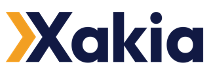 Xakia Unveils Game-Changing, Rapid-Deployment Spend Management Tool for Legal Teams-- For Immediate Release -- Kansas City, United States, February 7, 2024 — Xakia, a pioneer in legal technology, is transforming legal spend management with the launch of its innovative solution. This new offering promises to overhaul external spend tracking and analysis for in-house legal teams, enabling robust matter-centric spend management within minutes instead of months.For legal teams struggling with scattered, complex spend tracking across matters, Xakia’s solution brings simplicity and clarity. Meticulously designed to address modern spend management hurdles, it offers a streamlined platform that makes external spend analysis accessible and actionable for small legal teams ready to scale their operations.The solution provides powerful tools: Matter-Centric Spend Tracking integrates invoices, budgets and accruals within each matter for better visibility. Easy Configurable Workflows allow customized invoice approvals by matter type. External Resource Portal (Xakia Connect) equips external counsel and vendors with direct access for seamless collaboration. Advanced Reporting and Data Visualizations offer spend insights to inform better decision making.Anne Post, CEO – North America at Xakia, said “Xakia’s new spend management solution reflects our commitment to driving immediate value for overburdened legal teams. With our innovative yet simple software, legal teams can gain unprecedented clarity and control over external spending."This focus on practical functionality sets Xakia apart by meeting legal teams’ core need to manage external legal spend efficiently.Early users have already experienced the transformative effects of the software.Jerry Sharum, Vice President - Legal at Cribl, Inc, said “With Xakia’s spend solution, we’ve optimized our entire legal spend process - from budgeting to invoice approvals. The clear visibility empowers our team to tighten governance control and rewards strategic thinking about resource allocation. It’s revolutionized our legal ops by bringing together our matters and spending to give us a comprehensive view of our work.”Xakia invites legal professionals to experience this transformation firsthand. For a demonstration of how Xakia can revolutionize your spend management process, visit www.xakiatech.com.---Xakia, a female-founded and led LegalTech operating system, is based in Melbourne, Australia, and Kansas City, USA. It has established itself as a global leader in legal technology solutions, catering to in-house legal teams across five continents, including Coca-Cola Europacific Partners, Nissan, Serco and hundreds of other legal and compliance teams. The company continues to innovate, with plans to introduce new features like contract approval workflows, further enhancing its commitment to advancing legal operations efficiency.